VSTUPNÍ ČÁSTNázev komplexní úlohy/projektuStroje pro mechanické zpracování potravin a ostatní kuchyňské strojeKód úlohy65-u-3/AA81Využitelnost komplexní úlohyKategorie dosaženého vzděláníH (EQF úroveň 3)Skupiny oborů65 - Gastronomie, hotelnictví a turismusVazba na vzdělávací modul(y)Zařízení provozovenŠkolaStřední odborná škola Josefa Sousedíka Vsetín, Benátky, VsetínKlíčové kompetenceKompetence k učení, Kompetence k pracovnímu uplatnění a podnikatelským aktivitámDatum vytvoření07. 03. 2019 21:31Délka/časová náročnost - Odborné vzdělávání8Délka/časová náročnost - Všeobecné vzděláváníPoznámka k délce úlohyRočník(y)1. ročníkŘešení úlohyindividuální, skupinovéDoporučený počet žáků25Charakteristika/anotaceHlavním cílem komplexní úlohy je poskytnout žákům teoreticky základní znalosti o strojích pro mechanické zpracování potravin a ostatních kuchyňských strojích, jež jsou běžně používány ve výrobních střediscích. Žák získá základní vědomosti, dovednosti a návyky v oblasti bezpečnosti práce a ochrany zdraví při práci a požární prevenci při běžné údržbě a čištění strojů v souladu s předpisy a pracovními postupy.Komplexní úloha je rozdělena do dílčích částí, které jsou uvedeny ve formuláři komplexní úlohy. Zadání a řešení jsou uvedeny v jednotlivých přílohách.JÁDRO ÚLOHYOčekávané výsledky učeníŽák:popíše stroje pro mechanické zpracování potravin, ostatní kuchyňské stroje a a jejich vhodné použití v běžném provozu používá odbornou terminologiidodržuje pravideal BOZP při práci se strojiovládá mytí a dezinfekci kuchyňských strojůKomplexní úloha má vazbu na NSK, konkrétně na Kuchař expedient (kód: 65-011-E) - Obsluha technologických zařízení v provozu.Specifikace hlavních učebních činností žáků/aktivit projektu vč. doporučeného časového rozvrhuTeoretická výuka:Popíše stroje pro mechanické zpracování potravin a ostatní kuchyňské stroje -  Doporučený časový rozvrh činí 3 vyučovací hodinycharakterizuje funkci univerzálního stroje a jeho přídavných zařízenívysvětlí rozdíl mezi jedno a víceúčelovými strojipopíše stroje na zpracování těsta a zeleninyuvede, k čemu se používají stroje na zpracování masaPraktická výuka:Používá odbornou terminologii - Doporučený časový rozvrh činí 1 vyučovací hodinusleduje prezentace a výklad na dané téma a reaguje na dotazy učitelena praktických příkladech aplikuje získané teoretické poznatkyDodržuje pravidla BOZP při práci se stroji  - Doporučený časový rozvrh činí 3 vyučovací hodinyovládá obsluhu strojního zařízení v gastronomických provozechjedná v souladu s předpisy bezpečnosti a požární ochranyOvládá mytí a dezinfekci kuchyňských strojů -  Doporučený časový rozvrh činí 1 vyučovací hodinuuplatňuje požadavky na hygienu v gastronomiipopíše, jak se  čistí  zařízení ve výrobním střediskurozumí jednotlivým krokům správné hygienické praxe při mytí a dezinfekci kuchyňských strojůMetodická doporučeníKomplexní úloha může být využita v teoretické výuce i v odborném výcviku výše uvedených oborů a je rozdělena do dílčích částí. Učitel při presentaci učiva podněcuje individuální projevy u žáků a shrne nejzávažnější chyby bránící k porozumění učiva. Metody, které žákům umožňují lépe pochopit a osvojit si znalosti práce se stroji jsou následující:Metody slovní:monologické metody (popis, vysvětlování, výklad)dialogické metody (rozhovor, diskuse)metody práce s učebnicí, odbornou literaturouMetody názorně demonstrační:demonstrace pracovních činností obsluhy strojůpředvádění práce, používání a ošetřováníMetody praktické:nácvik pracovních dovednostípracovní činnosti, práce se stroji1. dílčí částvhodná forma výuky je výklad učitele doplněný o prezentace, práce s odbornou literaturou a názorné videoukázky k úspěšnému dosažení výsledků je doporučeno řízené procvičování (kladení vhodných otázek), pravidelné opakování učiva a diskuzediskuse rozvine u žáků schopnost aktivně a pohotově využívat jejich myšlenkové operace, formulovat podstatu problém a přesně se vyjadřovatžáci se aktivně zapojují a opakují si získané teoretické poznatkyžák konkrétní odpovědi obhájí před učitelem a třídou2. dílčí částpracovní listy – 1, 2 slouží k ověření teoretických znalostí a poznatkůučitel seznámí žáky se zadáním, připomene postup při řešenížák následně pracuje samostatně, aktivně pracuje s pracovními listy, čímž rozvíjí vlastní myšlenkovou kulturu, získává vědomosti i myšlenkové dovednosti, rozvíjí vlastní iniciativu, poznává potřeby uplatnitelné v odborné praxiučitel vede žáky k samostatné činnosti, objasňuje a zodpovídá případné dotazy žáků k dané problematice3. dílčí částučitel navodí u žáků diskuzi, přičemž zachová principy interpersonálního dialogu, aby žáci byli aktivní, měli zájem o téma, vzájemně si naslouchali a poučili se navzájem z chybučitel dohlíží na průběh činnosti a konzultuje s žáky jejich chybyučitel kontroluje správnost odpovědíučitel provede závěrečné hodnoceníZpůsob realizaceOrganizační forma výuky - teoreticko - praktickákomplexní úloha bude řešena teoreticky v odborné učebně  Praktické kompetence  následně žáci rozvíjí ve školním odloučeném pracovišti, dílně, pracovišti smluvního partnera případně v reálném pracovním prostředí.PomůckyTeoretická výuka probíhá v klasické učebně, s využitím informačních a komunikačních technologií.  Technické vybavení:počítačMS Word, Power Pointdataprojektorplátno na promítání (interaktivní tabule)Učební (odborné) pomůcky pro žáka:učebnice Marie Šebelová: Zařízení závodůzáznamový blokpsací potřebyUčební (odborné) pomůcky pro učitele:shodné s požadavky na žákapracovní listy pro samostatnou práci žáků, počet vyhotovení odpovídá počtu žáků ve tříděVÝSTUPNÍ ČÁSTPopis a kvantifikace všech plánovaných výstupů1. Dílčí část - žáci získávají prostřednictvím učitele teoretické poznatky o strojích pro mechanické zpracování potravin a o ostatních kuchyňských strojích, žáci si pořizují zápisy na základě odborného výkladu učitele a presentovaného učebního textu.předpokládá se spolupráce učitele se žákemposuzuje se věcná správnost výkladu pojmůposuzuje se správná aplikace teoretických poznatků do praktických příkladůoceňuje se aktivita žáka2. Dílčí část - žáci vyplňují pracovní listy, opakují si získané vědomosti na téma Stroje pro mechanické zpracování potravin.žák vyplňuje postupně 2 pracovní listyhodnotí se samostatnost žáka při prácihodnotí se forma zpracování a věcná správnostkladně se posuzují nadstandartní odpovědi, jež žák uvedl nad požadovaný rámec učiva a souvisí s moderními trendy v gastronomiikaždý pracovní list má samostatné hodnocení3. dílčí část  - Hodnotí se práce ve vyučovacích hodinách.ústně a prakticky se ověřují znalosti a dovednoti žákůvýsledné hodnocení poskytuje zpětnou vazbu Kritéria hodnoceníKomplexní úloha se považuje za splněnoupři dodržení následujících kritérií:1x ústní zkoušení ze znalostí za dobu realizace 2x písemné zkoušení za dobu realizace Podklady pro hodnocení získává učitel zejména těmito metodami, formami, prostředky, způsoby:soustavným sledováním výsledků vzdělávání žáka a jeho připravenosti na vyučováníústním a písemným zkoušením, kontrolními písemnými pracemianalýzou výsledků činností žákaPři určování stupně prospěchu se hodnotí teoretické  a praktické zvládnutí učiva žákem. 100- 90%    správných odpovědí                   1  80 - 70%   správných odpovědí                   2         50%   správných odpovědí                   3  40 - 30 %  správných odpovědí                   4         20%  a méně správných odpovědí       5Doporučená literaturaMarie Šebelová. Zařízení závodů. Praha: Parta, 2010. ISBN: 978-80-7320-153-1.Zákon č. 262/2006 Sb. ze dne 21. dubna 2006, Zákoník práce. ISSN 1211-1244.Zdeněk Schmied, D. Roučková. Zákoník práce 2019 (sešitové vydání). ANAG, 2019. ISBN: 978-80-7554-185-7.PoznámkyPřehled o úloze:Prezentace  Pracovní list 1, 2Správná řešení 1, 2Hodnotící tabulka Přílohy:Prezentace: Stroje pro mechanické zpracování potravin Pracovní listy: Stroje pro mechanické zpracování potravinHodnotící tabulkaObsahové upřesněníOV NSK - Odborné vzdělávání ve vztahu k NSKPřílohypracovni_list_1.pdfpracovni_list_2.pdfreseni-pracovni_list_1.pdfreseni-pracovni_list_2.pdfHodnotici_tabulka.pdfStroje-pro-mechanicke-zpracovani-potravin.pptxMateriál vznikl v rámci projektu Modernizace odborného vzdělávání (MOV), který byl spolufinancován z Evropských strukturálních a investičních fondů a jehož realizaci zajišťoval Národní pedagogický institut České republiky. Autorem materiálu a všech jeho částí, není-li uvedeno jinak, je Františka Vyškovská. Creative Commons CC BY SA 4.0 – Uveďte původ – Zachovejte licenci 4.0 Mezinárodní.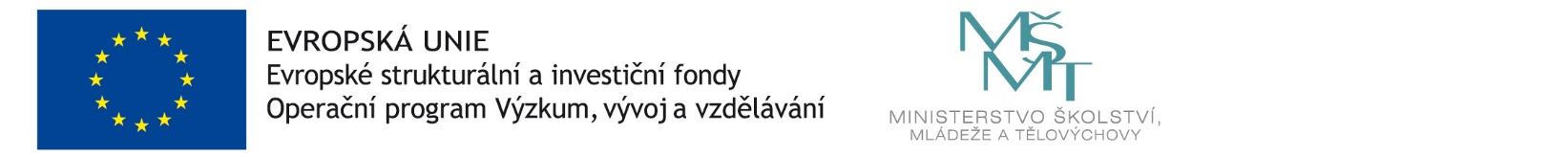 